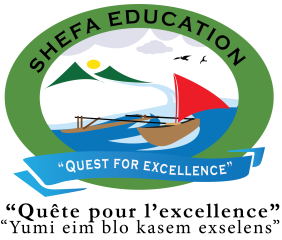 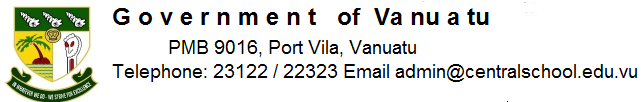 Central School Home School PackageYear :11ECO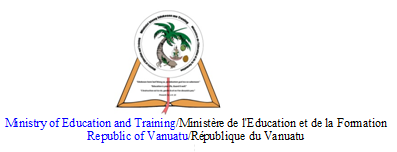 HOME SCHOOL PACKAGE CONTENTLESSON Plan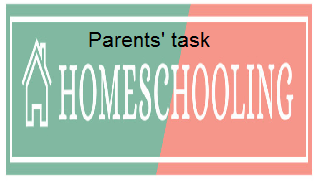 WEEKLY CHECKLIST For Parents: Term: 2      Week number 1   Date…… to…… Month: …………Term: 2      Week number 2   Date…… to…… Month: …………Term: 2      Week number 3   Date…… to…… Month: …………Term: 2      Week number 4   Date…… to…… Month: …………Term: 2      Week number 5   Date…… to…… Month: …………Term: 2      Week number 6   Date…… to…… Month: …………Term: 2      Week number 7   Date…… to…… Month: …………Term: 2      Week number 8   Date…… to…… Month: …………Term: 2      Week number 9   Date…… to…… Month: …………Term: 2      Week number 10   Date…… to…… Month: …………Term: 2      Week number 11   Date…… to…… Month: …………Term: 2      Week number 12   Date…… to…… Month: …………Term: 2      Week number 13   Date…… to…… Month: …………    Teacher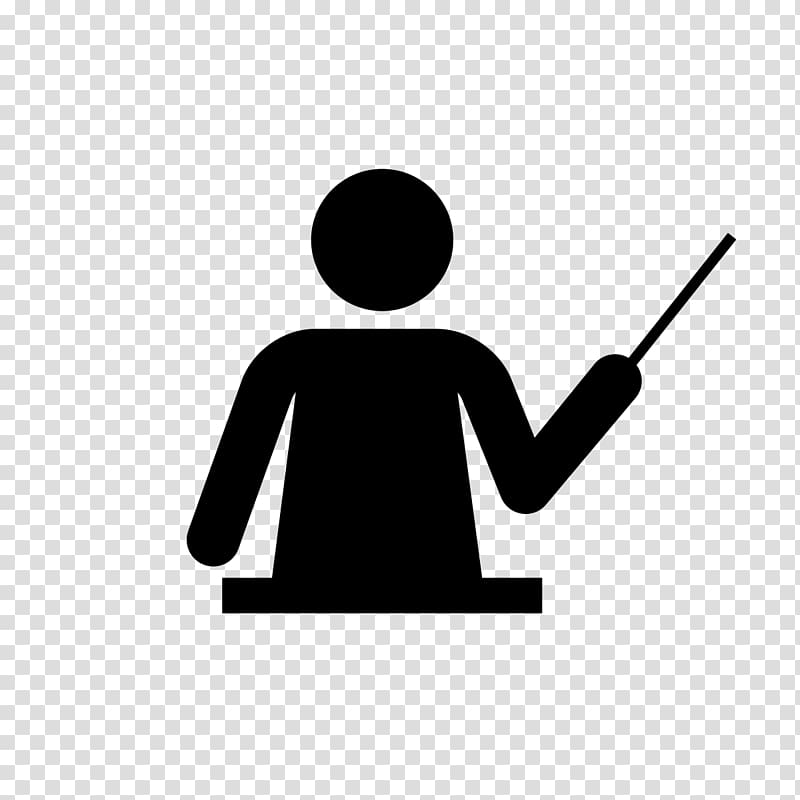 Name : Charlie GihialaSubject : Economics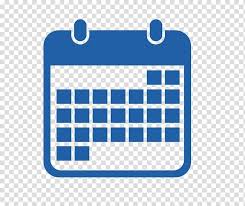         DateDateWeek SIX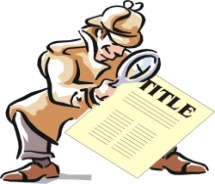 Topic : RESOURCE ALLOCATION THROUGH THE STATE SECTORLesson number : 6Learning outcomes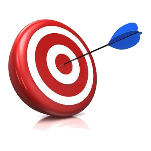 11ECO2.1.2.2List different tax systems available in the country’s economy.	2Introduction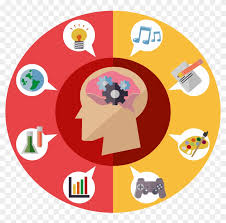 Tax systems fall into three main categories: regressive, proportional, and progressive. Regressive taxes have a greater impact on low-income individuals than they do on high-income earners.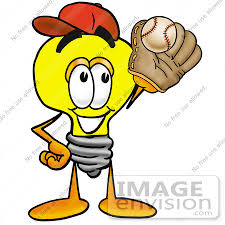 Catch phrase for the lessonWhen income is affected, check your tax system. 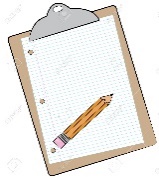 Learners notesSummaryProportional, progressive, and regressive taxesTaxes can be distinguished by the effect they have on the distribution of income and wealth. A proportional tax is one that imposes the same relative burden on all taxpayers—i.e., where tax liability and income grow in equal proportion. A progressive tax is characterized by a more than proportional rise in the tax liability relative to the increase in income, and a regressive tax is characterized by a less than proportional rise in the relative burden. Thus, progressive taxes are seen as reducing inequalities in income distribution, whereas regressive taxes can have the effect of increasing these inequalities.Follow these linkshttps://www.intelligenteconomist.com/types-of-taxes/https://www.investopedia.com/ask/answers/042415/what-are-differences-between-regressive-proportional-and-progressive-taxes.asphttps://www.britannica.com/topic/taxation/Classes-of-taxeshttps://www.youtube.com/watch?v=Ofy7JklzrOsAlso read the comments from previous viewers. Take down the description given in this videoGive a brief description of: regressive, proportional, and progressive tax systems. 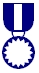 AssignmentDiscuss this article:https://www.lowtax.net/news/Vanuatu-To-Waive-Taxes-Amid-COVID19_97607.htmlBio: Author, dates, webpage description. Content: 3 main points with supportive arguments to describe the articleConclusion: What you have learnt that will be useful in real life. 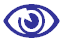 AssessmentOpen book Test that you can download and complete from Central School WebsiteReferences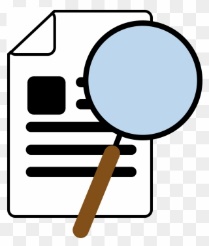 https://www.lowtax.net/news/Vanuatu-To-Waive-Taxes-Amid-COVID19_97607.htmlhttps://www.usp.ac.fj/index.php?id=13093https://www.lowtax.net/information/vanuatu/vanuatu-domestic-corporate-taxation.htmlhttps://www.britannica.com/topic/taxation/Classes-of-taxeshttps://www.youtube.com/watch?v=Ofy7JklzrOsSubject Number of lessonsDays Tick when activity is completeParents comment Signature123456Subject Number of lessonsDays Tick when activity is completeParents comment Signature123456Subject Number of lessonsDays Tick when activity is completeParents comment Signature123456Subject Number of lessonsDays Tick when activity is completeParents comment Signature123456Subject Number of lessonsDays Tick when activity is completeParents comment Signature123456Subject Number of lessonsDays Tick when activity is completeParents comment Signature123456Subject Number of lessonsDays Tick when activity is completeParents comment Signature123456Subject Number of lessonsDays Tick when activity is completeParents comment Signature123456Subject Number of lessonsDays Tick when activity is completeParents comment Signature123456Subject Number of lessonsDays Tick when activity is completeParents comment Signature123456Subject Number of lessonsDays Tick when activity is completeParents comment Signature123456Subject Number of lessonsDays Tick when activity is completeParents comment Signature123456Subject Number of lessonsDays Tick when activity is completeParents comment Signature123456